DIEU EST BIENVEILLANT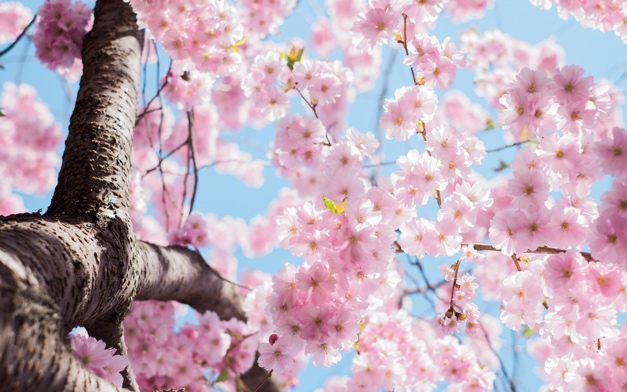 LOUANGE:Psaumes 57:11, 1. Roi 8:23, Psaumes 33:5CONFESSION DES PECHES:Psaumes 33:10, Romains 2:4RECONNAISSANCE:Luc 6:35Notes personnelles:INTERCESSION:Psaumes 33:22Notes personnelles: